Сообщение о планируемом изъятии земельных участков для государственных нуждВ соответствии со статьей 56.5. Земельного кодекса Российской Федерации Федеральное дорожное агентство сообщает о планируемом изъятии земельных участков для государственных нужд в целях реализации проекта строительство объекта «Автомобильная дорога М-4 «Дон» от Москвы через Воронеж, Ростов-на-Дону, Краснодар до Новороссийска. Строительство с последующей эксплуатацией на платной основе автомобильной дороги М-4 «Дон» от Москвы через Воронеж, Ростов-на-Дону, Краснодар до Новороссийска на участке дальнего западного обхода г. Краснодара» (далее – Объект). Целью изъятия для государственных нужд является строительство объекта «Автомобильная дорога М-4 «Дон» от Москвы через Воронеж, Ростов-на-Дону, Краснодар до Новороссийска. Строительство с последующей эксплуатацией на платной основе автомобильной дороги М-4 «Дон» от Москвы через Воронеж, Ростов-на-Дону, Краснодар до Новороссийска на участке дальнего западного обхода г. Краснодара». Перечень кадастровых номеров земельных участков, подлежащих изъятию, их адреса и описание местоположения, перечень и адреса, расположенных на таких земельных участках объектов недвижимого имущества:3. Границы зоны планируемого размещения Объекта отображены в документации по планировке территории объекта «Автомобильная дорога М-4 «Дон» от Москвы через Воронеж, Ростов-на-Дону, Краснодар до Новороссийска. Строительство с последующей эксплуатацией на платной основе автомобильной дороги М-4 «Дон» от Москвы через Воронеж, Ростов-на-Дону, Краснодар до Новороссийска на участке дальнего западного обхода г. Краснодара», утвержденной Распоряжением Федерального дорожного агентства (РОСАВТОДОР) от 06.09.2018г. №3379-р и опубликованной на официальном сайте по адресу: http://maradmin.ru/wp-content/uploads/2018/11/5-780-ППТ-5.3.pdf. Местоположение объекта указано на схеме.Для получения информации о предполагаемом изъятии земельных участков и расположенных на них объектов недвижимого имущества для государственных нужд, а также для подачи заявления об учете прав на земельные участки и иные объекты недвижимого имущества, заинтересованным лицам необходимо направить (подать) соответствующее обращение в срок до 09.09.2019 года по адресу: 127006, Москва, Страстной бульвар, 9 Государственная компания «Автодор», Е-mail: info@russianhighways.ru. Адрес и время приема граждан и представителей юридических лиц для ознакомления с проектом межевания территории земельных участков, подлежащих изъятию: г. Воронеж, улица Пролетарская, д. 87В, 4 этаж, с 10.00 до 15.00 или любое другое время и место, согласованное с контактными лицами: Юдин Николай Андреевич 8 916 888 37 07. Срок ознакомления с проектом межевания – до 09.09.2019 года. Официальный сайт, на котором размещается сообщение о планируемом изъятии земельных участков для государственных нужд  http://maradmin.ru. Уполномоченный орган исполнительной власти, осуществляющий выявление лиц, земельные участки которых подлежат изъятию для государственных нужд - Федеральное дорожное агентство (Росавтодор).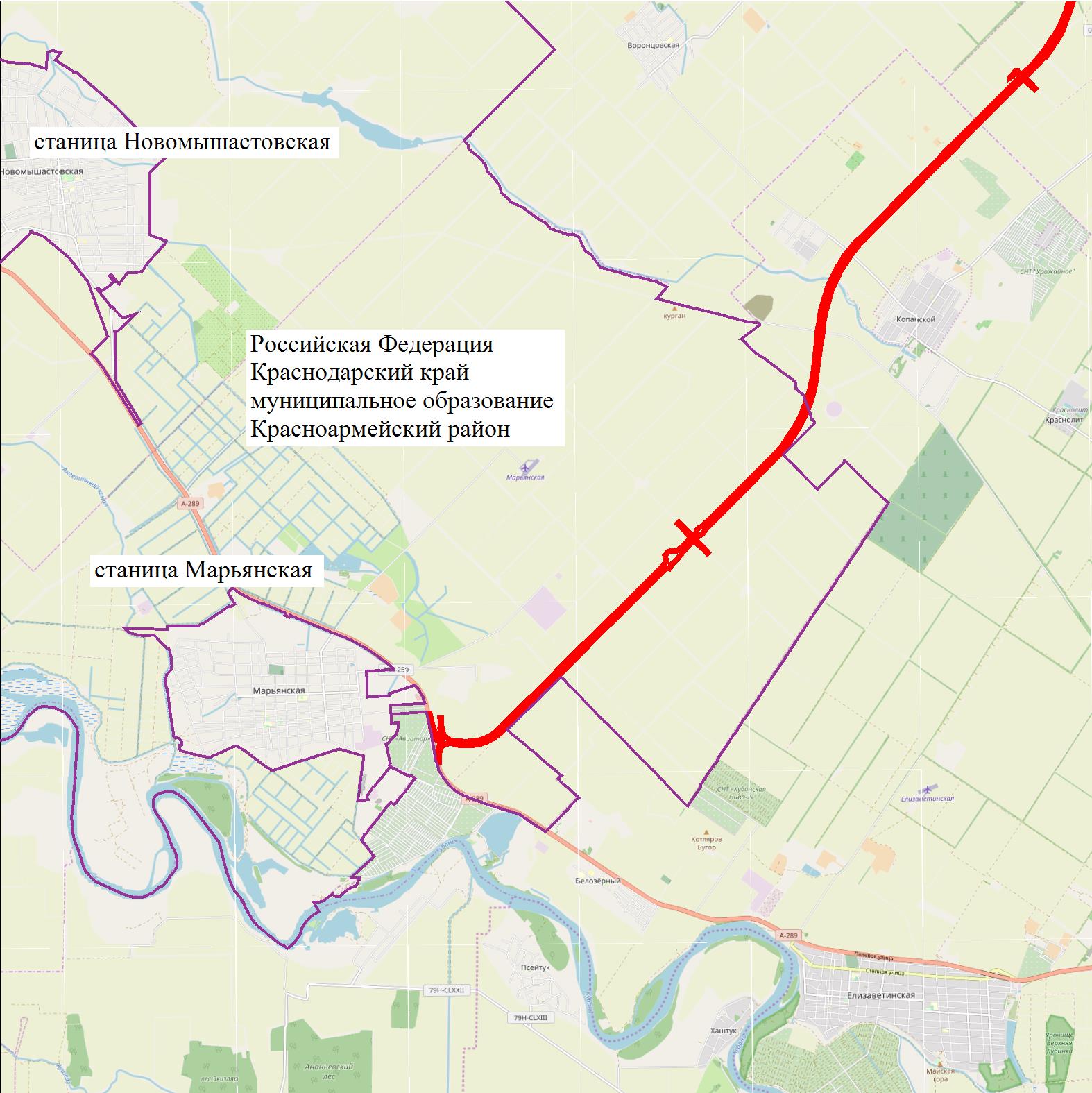 Проектный номер земельного участка в ДПТКадастровый номер исходного земельного участка /номер кадастрового квартала по ДПТАдрес/Местоположение земельного участкаПлощадь в границах полосы отвода (площадь образуемого земельного участка), кв.м:ЗУ15223:13:1002000Российская Федерация, Краснодарский край, Красноармейский район354:ЗУ15323:13:1002000:359
(ЕЗ 23:13:1002000:432)край Краснодарский, район Красноармейский, с/п Марьянское89344:ЗУ16423:13:1002000Российская Федерация, Краснодарский край, Красноармейский район1685:ЗУ16623:13:1002000Российская Федерация, Краснодарский край, Красноармейский район1204:ЗУ16723:13:1002000Российская Федерация, Краснодарский край, Красноармейский район1288:ЗУ4423:13:1002000Российская Федерация, Краснодарский край, Красноармейский район5949:ЗУ8123:13:1002000Российская Федерация, Краснодарский край, Красноармейский район5491:ЗУ17023:13:1002000Российская Федерация, Краснодарский край, Красноармейский район4685:ЗУ17123:13:1002000Российская Федерация, Краснодарский край, Красноармейский район1748:ЗУ17723:13:1002000:1703
(ЕЗ 23:13:1002000:433)


23:13:1002000:1567 (Сведения об объекте недвижимости имеют статус "временные", образован из ЗУ с КН 23:13:1002000:433)Краснодарский край, р-н Красноармейский7119:ЗУ18323:13:1002000:1704(ЕЗ 23:13:1002000:433)23:13:1002000:1562 (Сведения об объекте недвижимости имеют статус "временные", образован из ЗУ с КН 23:13:1002000:433)Краснодарский край, р-н Красноармейский3554:ЗУ19423:13:1002000Российская Федерация, Краснодарский край, Красноармейский район1148:ЗУ19523:13:1002000:97
(ЕЗ 23:13:1002000:243)(Краснодарский край, р-н Красноармейский)1169:ЗУ19623:13:1002000:375
(ЕЗ 23:13:1002000:433) 23:13:1002000:1803Краснодарский край, р-н Красноармейский62952:ЗУ196-123:13:1002000:375
(ЕЗ 23:13:1002000:433)Краснодарский край, р-н Красноармейский548:ЗУ19923:13:1002000:948                  (входит в единое землепользование
23:00:0000000:40)Краснодарский край, р-н Красноармейский, город Краснодар10:ЗУ20023:13:1002000Российская Федерация, Краснодарский край, Красноармейский район1788:ЗУ20223:13:1002000Российская Федерация, Краснодарский край, Красноармейский район1282:ЗУ20423:13:1002000Российская Федерация, Краснодарский край, Красноармейский район6953:ЗУ20623:13:1002000:562
(входит в единое
землепользование
23:13:1002000:572)Краснодарский край, Красноармейский район, на территории СПК " Марьянский"51530:ЗУ206-123:13:1002000:562(входит в единоеземлепользование23:13:1002000:572)Краснодарский край, Красноармейский район, на территории СПК " Марьянский"10447:ЗУ20723:13:1002000Российская Федерация, Краснодарский край, Красноармейский район409:ЗУ20823:13:1002000:557
(входит в единое
землепользование
23:13:1002000:572)Краснодарский край, Красноармейский район, на территории СПК " Марьянский"7652:ЗУ21023:13:1002000Российская Федерация, Краснодарский край, Красноармейский район248:ЗУ21123:13:1002000Российская Федерация, Краснодарский край, Красноармейский район61:ЗУ21223:13:1002000Российская Федерация, Краснодарский край, Красноармейский район, станица Марьянская33:ЗУ21323:13:1002000:1764край Краснодарский, р-н Красноармейский, с/п Марьянское, ст-ца Марьянская, ул. Шоссейная, 51612:ЗУ21423:13:1002000Российская Федерация, Краснодарский край, Красноармейский район, станица Марьянская4362:ЗУ21523:13:0000000:1139353823 Краснодарский край , Красноармейскийр-н , ст-цаМарьянская135:ЗУ21623:13:1002000Российская Федерация, Краснодарский край, Красноармейский район2223